Wednesday 17th JuneLO: To identify and position where cyclones, monsoons and hurricanes are formed.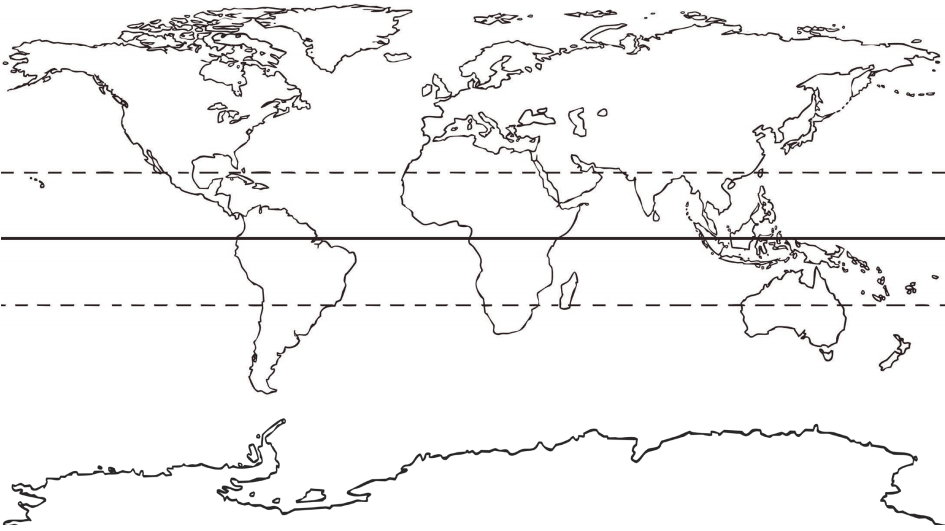 